DINNER: This recipe calls for elk which can be easily substituted for beef. The spices are warm + savoury. You’ll love this take on an American classic. We’ve paired this recipe with our Goat Sans Rope. This wine shows heavy notes of cherry preserves, bay leaves + candied orange peel. A perfectly hearty winter pairing.  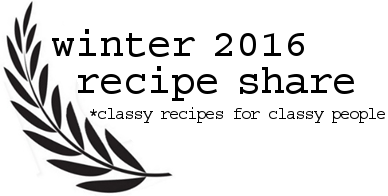 DINNER: This recipe calls for elk which can be easily substituted for beef. The spices are warm + savoury. You’ll love this take on an American classic. We’ve paired this recipe with our Goat Sans Rope. This wine shows heavy notes of cherry preserves, bay leaves + candied orange peel. A perfectly hearty winter pairing.    Moroccan Spiced Elk(or Beef) Stew  Moroccan Spiced Elk(or Beef) StewServes:  6 Serves:  6 Ingredients:3 tablespoons olive oil2 pounds elk tenderloin > cut into 1-in pieces3 garlic cloves, chopped1 large sweet onion, chopped1 tablespoon paprika2 teaspoons ground cumin1 1/2 teaspoons ground cinnamon2 large carrots, chopped1 cup Dreamcôte Goat Sans Rope2 cups beef broth1/2 cup halved pitted green olives1/2 cup golden raisins1 15oz cap of chopped tomatoes1 tablespoon zested orange1/2 cup chopped cilantro > More for garnishHow To:Heat 2 tbs oil in large saucepan (cast iron if you have it) over medium-high heat. Pat elk dry and season with salt + pepper. Working in batches, add elk to pan and brown on all sides(3 min). Careful not to overcrowd your pan. Transfer browned elk to plate. In remaining tbs of oil, sauté garlic(1min). Add onion + spices(2min) – Stir frequently. Add carrot(7min). Add Dreamcôte Goat Sans Rope, broth, olives, raisins, zest + cilantro; bring to boil. Simmer until juices thicken(5 min). Add elk + any accumulated juices to pan. Stir to warm through + serve. Cook for 2 hours for max flavor melding. Enjoy!Hot Tip: Stew is one of those foods that improves on the second day. Make this the day prior. Reheat prior to guest arrival so you can focus on your cocktail game + your guests.  Hot Tip: Stew is one of those foods that improves on the second day. Make this the day prior. Reheat prior to guest arrival so you can focus on your cocktail game + your guests.    Moroccan Spiced Elk(or Beef) Stew  Moroccan Spiced Elk(or Beef) StewServes:  6 Serves:  6 Ingredients:3 tablespoons olive oil2 pounds elk tenderloin > cut into 1-in pieces3 garlic cloves, chopped1 large sweet onion, chopped1 tablespoon paprika2 teaspoons ground cumin1 1/2 teaspoons ground cinnamon2 large carrots, chopped1 cup Dreamcôte Goat Sans Rope2 cups beef broth1/2 cup halved pitted green olives1/2 cup golden raisins1 15oz cap of chopped tomatoes1 tablespoon zested orange1/2 cup chopped cilantro > More for garnishHow To:Heat 2 tbs oil in large saucepan (cast iron if you have it) over medium-high heat. Pat elk dry and season with salt + pepper. Working in batches, add elk to pan and brown on all sides(3 min). Careful not to overcrowd your pan. Transfer browned elk to plate. In remaining tbs of oil, sauté garlic(1min). Add onion + spices(2min) – Stir frequently. Add carrot(7min). Add Dreamcôte Goat Sans Rope, broth, olives, raisins, zest + cilantro; bring to boil. Simmer until juices thicken(5 min). Add elk + any accumulated juices to pan. Stir to warm through + serve. Cook for 2 hours for max flavor melding. Enjoy!Hot Tip: Stew is one of those foods that improves on the second day. Make this the day prior. Reheat prior to guest arrival so you can focus on your cocktail game + your guests.  Hot Tip: Stew is one of those foods that improves on the second day. Make this the day prior. Reheat prior to guest arrival so you can focus on your cocktail game + your guests.  